ＨＰ都市計画法第34条第11号に基づく開発行為等に関する技術基準（参考図）【第4（4）】一戸建専用住宅等の敷地【第5（1）】一戸建専用住宅等の道路整備の制限【第5（2）～（4）】未利用地接続道路【第9】一戸建専用住宅以外の後背地への配慮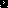 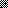 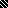 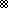 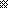 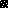 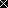 